. 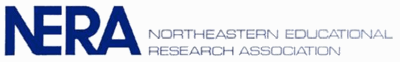 NERA Archives Updated October 2014A.  Leadership  PresidentSecretary-TreasurersSecretaryTreasurerDirectorsNERA Researcher Editor(sFutures/Strategic Planning Committee MembersB. Annual ConferenceB.1 	Program Co-ChairsB.2	Program Abstract Editor(s)	B.3	Places / Dates / AttendanceB.4	Invited Speakers/Keynote Speakers/Reviewers of ResearchB.5	Pre-session and In-session LeadersB.6.	MentorsC. MembershipC.1 Annual Membership D. AwardsD.1	Leo D. Doherty Memorial Award RecipientsD.2	Lorne H. Woollatt Distinguished Paper Award RecipientsD.3	Teacher-as-Researcher Award RecipientsD.4	Thomas Donlon Memorial Award for Mentoring RecipientsD.5	GSIC Best Paper by a Graduate Student AwardA.1 President1930		Warren W. Coxe, New York State Education Department1931		Warren W. Coxe, New York State Education Department1931-1932	Harry P. Smith, Syracuse University1932-1933	Julian E. Butterworth, Cornell University1933-1934	Harry S. Gander…	….1936-1937	A. L. Maxson1937-1938	Clifford Gould1938-1939	Harold P. French…	….1956-1957	Paul M. Halverson, Syracuse University1957-1958	Samuel Hicks/Mauritz Johnson, Cornell University1958-1959	Mauritz Johnson, Cornell University1959-1960	Edmund H. Crane, New York State Education Department1960-1961	William Bristow, New York City Public Schools1961-1962	Donald Donley, State University of New York at Albany1962-1963	Reuben R. Rusch, State University College at Oneonta1963-1964	Jason Millman, Cornell University1964-1965	William H. Greenham, Brighton Public Schools1965-1966	Richard M. Clark, State University College at Oneonta1966-1967	S. David Farr, State University of New York at Buffalo1967-1968	Roscoe C. Brown, Jr., New York University1968-1969	Richard Ripple, Cornell University1969-1970	John Rosenbach, State University of New York at Albany1970-1971	William Rock, State University College at Brockport1971-1972	Howard Berkowitz, State University College at Oneonta1972-1973	Dieter H. Paulus, University of Connecticut1973-1974	William McLoughlin, St. John’s University1974-1975	Robert Pruzek, State University of New York at Albany1975-1976	Sigmund Tobias, City University of New York1976-1977	Robert McMorris, State University of New York at Albany1977-1978	Robert K. Gable, University of Connecticut1978-1979	Francis X. Archambault, University of Connecticut1979-1980	James Fleming, State University of New York at Albany 1980-1981	Laura Harckham, New Jersey State Education Department1981-1982	Janice Gibson, University of Pittsburgh1982-1983	Richard Egelston, New York State Education Department1983-1984	Edward F. Iwanicki, University of Connecticut1984-1985 	Mary Horan, New York State Education Department1985-1986 	Philip Archer, Nassau County, NY BOCES1986-1987 	Thomas Shuell, State University of New York at Buffalo1987-1988 	Kurt Geisinger, Fordham University1988-1989 	Douglas A. Penfield, Rutgers University1989-1990 	David Passmore, Pennsylvania State University1990-1991 	Cheryl Gowie, Sienna College1991-1992 	Scott W. Brown, University of Connecticut1992-1993 	Dianne Berkell, C. W. Post/Long Island University1993-1994 	Diane Liebert Espinola, Private Consultant1994-1995 	Liora Pedhazur Schmelkin, Hofstra University1995-1996 	Janet Carlson, State University of New York at Oswego1996-1997 	Judy Kull, University of New Hampshire1997-1998 	Barbara J. Helms, East Hartford CT Public Schools1998-1999 	Michael S. Green, University at Albany, SUNY1999-2000 	Nancy Ellis, Trinity College of Vermont2000-2001	Richard Schwab, University of Connecticut2001-2002	Estelle Gellman, Hofstra University2002-2003	Rolando Santiago, Center for Mental Health Services2003-2004	Sharon F. Cramer, Buffalo State College2004-2005	Gavrielle Levine, C. W. Post, Long Island University2005-2006	Theresa Rooney, York College, CUNY2006-2007	Stephen Sireci, University of Massachusetts Amherst2007-2008	David Moss, University of Connecticut2008-2009	Kristen Huff, The College Board2009-2010	Katharyn Nottis, Bucknell University2010-2011	Thanos Patelis, The College Board2011-2012	Lynn Shelley, Westfield State University2012-2013	Darlene Perner, Bloomsburg University of Pennsylvania2013-2014	John W. Young, Educational Testing Service2014-2015	April L. Zenisky, University of Massachusetts Amherst 2015-2016	Charles DePascale, National Center for the Improvement of Educational AssessmentA.2. Secretary/Treasurer1930-1933	A. L. Maxson1934-1939	Wayne W. Soper, New York State Education Department…	….1957-1959	Harold O’Neal1960		Lee Graebner, Syracuse, NY1961-1973	Leo D. Doherty, New York State Education Department1974-1976	Robert K. Gable, University of Connecticut1977-1979	Laura Harckham, New City, NY1980-1982	Mary Horan, New York State Education Department1983-1985	Irene Strum, New York City Public SchoolsOn 10/24/85, the position of Secretary/Treasurer was abolished, and two new positions were created: Secretary and Treasurer.A.3. Secretary1985-1988	Pauline Grippin, College of St. Rose1988-1991	Michael S. Green, SUNY at Albany1991-1994	John Larson, Montgomery County MD Public Schools1994-1996	Barbara J. Helms, East Hartford CT Public Schools1996-2000	Alison Snieckus, Educational Testing Service	2000-2003	Rochelle Goldberg Kaplan, William Paterson College2003-2006	Rochelle Goldberg Kaplan, William Paterson College (2nd term)2006-2009	Darlene Perner, Bloomsburg University of Pennsylvania2006-2009	Barbara Y. Wert, Bloomsburg University of Pennsylvania2009-2012	Barbara Y. Wert, Bloomsburg University of Pennsylvania (2nd term)2012-2014	Peter Swerdzewski, Regents Research Fund2014		Jennifer Kobin, Pearson Educational Measurement2014-2017	Mary Yakimowski, Sacred Heart UniversityA.4. Treasurer1986-1986	Cheryl Gowie, State University of New York at Plattsburgh1986-1989	Cheryl Gowie, Russell Sage College1989-1995	Lawrence Wightman, Educational Testing Service1995-1998	Elizabeth Gittman, New York Institute of Technology1998-2001	Rolando Santiago, Center of Mental Health Service2001-2004	Steven A. Melnick, Pennsylvania State Univ. at Harrisburg2004-2007	Barbara Helms, Community Training and Assistance Center2007-2009	Barbara Helms, Education Development CenterIn 10/2009, the position of Treasurer was changed from an elected position to one appointed by the President by a vote of the membership.2009-2012	Helen Marx, Eastern Connecticut State University2012-2015	Elizabeth Stone, Educational Testing Service2016-2019	Steven Holtzman, Educational Testing ServiceA.5. Directors1959-1960	Stanley Ahman, Cornell University	Leo Doherty, New York State Education Department	Reuben Rusch, State University College at Oneonta1960-1961	Jason Millman, Cornell University	Reuben Rusch, State University College at Oneonta	Raymond Van Geisen, Manilus Central Schools1961-1962	S. David Farr, State University of New York at Buffalo	Jason Millman, Cornell University	Harold Mitzel, Pennsylvania State University1962-1963	Jesse Burkhard, Syracuse University	S. David Farr, State University of New York at Buffalo	Joseph Justman, New York Public Schools	Harold Mitzel, Pennsylvania State University1963-1964	Richard Clark, State University College at Oneonta	Joseph Justman, New York Public Schools	Harold Mitzel, Pennsylvania State University1964-1965	Roscoe C. Brown, Jr., New York University	Paul M. Halverson, Syracuse University	Joseph Justman, New York City Public Schools	Richard E. Ripple, Cornell University1965-1966	Roscoe C. Brown, Jr., New York University	Paul M. Halverson, Syracuse University	Richard E. Ripple, Cornell University	John Rosenbach, State University of New York at Albany1966-1967	Paul M Halverson, Syracuse University	Richard E. Ripple, Cornell University	William C. Rock, Rochester City Schools	John Rosenbach, State University College at Brockport1967-1968	Howard Berkowitz, State University College at Oneonta	Howard Kight, State University of New York at Buffalo	William C. Rock, State University College at Oneonta	John Rosenbach, State University of New York at Albany1968-1969	Howard Berkowitz, State University College at Oneonta	Howard Kight, State University of New York at Buffalo	Julian Roberts, Yeshiva University	William C. Rock, State University College at Brockport1969-1970	Howard Kight, State University of New York at Buffalo	Harold Mitzel, Pennsylvania State University	Dieter Paulus, University of Connecticut	Robert Ogle, Finger Lake REC	Ellen Regan, Ontario Institute for Studies in Education	Julian Roberts, Yeshiva University1970-1971	Harold Mitzel, Pennsylvania State University	Dieter Paulus, University of Connecticut	Robert Ogle, Finger Lakes REC	Robert Pruzek, State University of New York at Albany	Ellen Regan	Julian Roberts, Yeshiva University1971-1972	1972-1973	David Abramson, New York City Public Schools	Louis DeLorenzo, State University College at Brockport	Robert K. Gable, University of Connecticut	Mildred Kaye, Kaye Consultants	Ruth Nickse, State University College at Cortland	Robert Pruzek, State University of New York at Albany	Richard Wolf, State University College at Oneonta1973-1974	David Abramson, New York City Public Schools	Barbara Hutson, State University College at Cortland	Mildred Kaye, Kaye Consultants	Robert McMorris, State University of New York at Albany	Ruth Nickse, State University College at Cortland	Richard Palermo, State University College at Oneonta	Richard Wolf, State University College at Oneonta1974-1975	David Abramson, New York City Public Schools	Barbara Hutson, State University College at Cortland	Mildred Kaye, Kaye Consultants	Robert McMorris, State University of New York at Albany	Ruth Nickse, State University College at Cortland	Richard Palermo, State University College at Oneonta	Richard Wolf, State University College at Oneonta1975-1976	Francis X Archambault, ABT Associates	Donald F. Burrill, Ontario Institute for Studies in Education	Laura Harckham, New City, NY	Barbara Hutson, State University of New York at Albany	Fred Ohnmacht, State University of New York at Albany	Steven V. Owen, University of Connecticut1976-1977	Francis X. Archambault, ABT Associates	Donald F. Burrill, Ontario Institute for Studies in Education	Ruth Nickse, Syracuse University Research Corp.	Fred Ohnmacht, State University of New York at Albany	Steven V. Owen, University of Connecticut	Wendy Oxman, Montclair State College1977-1978	Francis X Archambault, ABT Associates	Donald F. Burrill, Ontario Institute for Studies in Education	Laura Harckham, New City, NY	Barbara Hutson, State University of New York at Albany	Ruth Nickse, Syracuse University Research Corp.	Steven V. Owen, University of Connecticut1978-1979	Donald F. Burrill, Ontario Institute for Studies in Education	Janice Gibson, University of Pittsburgh	Alan Gross, City University of New York	Edward Hickcox, Ontario Institute for Studies in Education	Steven V. Owen, University of Connecticut	Wendy Oxman, Montclair State College1979-1980	Alan Gross, City University of New York	Donald F. Burrill, Ontario Institute for Studies in Education	Richard Egelston, New York State Education Department	Janice Gibson, University of Pittsburgh	Edward Hickcox, Ontario Institute for Studies in Education	Edward Iwanicki, University of Connecticut1980-1981	Richard Egelston, New York State Education Department	Cheryl Gowie, New York State Department of Mental Hygiene	Edward Hickcox, Ontario Institute for Studies in Education	Edward Iwanicki, University of Connecticut	Janice Scheuneman, Educational Testing Service	Richard Wolf, State University College at Oneonta1981-1982	Philip Archer, Nassau NY BOCES	Cheryl Gowie, Herkimer Central School	Edward Iwanicki, University of Connecticut	Antoinette Marchand, Temple University	Janice Scheuneman, Educational Testing Service	Wayne Velicer, University of Rhode Island1982-1983	Philip Archer, Nassau NY BOCES	Cheryl Gowie, Herkimer Central School	Antoinette Marchand, Temple University	Janice Scheuneman, Educational Testing Service	Thomas Shuell, State University of New York at Buffalo	Virginia Shipman, Educational Testing Service1983-1984	Philip Archer, Nassau NY BOCES	Pauline Grippen, College of St. Rose	Antoinette Marchand, Temple University	William Meyer, Syracuse University	Janice Scheuneman, Educational Testing Service	Thomas Shuell, State University of New York at Buffalo	Virginia Shipman, Educational Testing Service1984-1985	Kurt Geisinger, Fordham University	Pauline Grippen, College of St. Rose	William Meyer, Syracuse University	Douglas Penfield, Rutgers University	Thomas Shuell, State University of New York at Buffalo	Virginia Shipman, Educational Testing Service1985-1986	Scott W. Brown, University of Connecticut	Kurt Geisinger, Fordham University	William Meyer, Syracuse University	David Passmore, Pennsylvania State University	Douglas Penfield, Rutgers University	Richard Schwab, University of New Hampshire1986-1987	Dianne Berkell, C. W. Post/Long Island University	Scott W. Brown, University of Connecticut	Diane Liebert, Human Resources Center	Norman Mulgrave, University of Pittsburgh	David Passmore, Pennsylvania State University	Douglas Penfield, Rutgers University1987-1988	Dianne Berkell, C. W. Post/Long Island University	Scott W. Brown, University of Connecticut	Jeffrey Dean, State University of New York at Oneonta	Diane Liebert, Human Resources Center	David Passmore, Pennsylvania State University	Douglas Penfield, Rutgers University1988-1989	Dianne Berkell, C. W. Post/Long Island University	Jeffrey Dean, State University of New York at Oneonta	Diane Liebert, Human Resources Center	Greta Morine-Dershimer, University of Virginia	Norman Mulgrave, University of Pittsburgh	Richard Schwab, University of New Hampshire1989-1990	Jeffrey Dean, State University of New York at Oneonta	Judith Kull, University of New Hampshire	John Larson, Montgomery County MD Public Schools	Diane Liebert, City University of New York	Greta Morine-Dershimer, University of Virginia	Richard Schwab, University of New Hampshire1990-1991	Janet Carlson, Fairfield University	Barbara J. Helms, East Hartford CT Public Schools	Judith Kull, University of New Hampshire	John Larson, Montgomery County MD Public Schools	Greta Morine-Dershimer, University of Virginia	Richard Schwab, Drake University1991-1992	Janet Carlson, Fairfield University	Michael S. Green, State University of New York at Albany	Barbara J. Helms, East Hartford CT Public Schools	Judith Kull, University of New Hampshire	Liora Schmelkin, Hofstra University	Alison Snieckus, Educational Testing Service1992-1993	Janet Carlson, Fairfield University	Jerry Cline, Virginia Polytechnic Institute	Elizabeth Gittman, BOCES, NY	Michael S Green, State University of New York at Albany	Barbara J. Helms, East Hartford CT Public Schools	Liora Schmelkin, Hofstra University1993-1994	Jerry Cline, Virginia Polytechnic Institute	Tom Donlon, Thomas A. Edison State College	Nancy Ellis, Trinity College of Vermont	Elizabeth Gittman, BOCES, NY	Michael S. Green, State University of New York at Albany	Paula Lester, C. W. Post/Long Island University1994-1995	Jerry Cline, Virginia Polytechnic Institute	Tom Donlon, Thomas A. Edison State College	Nancy Ellis, Trinity College of Vermont	Elizabeth Gittman, New York Institute of Technology	Vernon Hall, Syracuse University	Paula Lester, C. W. Post/Long Island University1995-1996	Tom Donlon, Thomas A. Edison State College	Nancy Ellis, Trinity College of Vermont	Estelle S. Gellman, Hofstra University	Vernon Hall, Syracuse University	Paula Lester, C. W. Post/Long Island University	Sharon Nodie Oja, University of New Hampshire1996-1997	Tom Donlon, Thomas A. Edison State College	Estelle S. Gellman, Hofstra University	Vernon Hall, Syracuse University	Sharon Nodie Oja, University of New Hampshire	Stephen Sireci, University of Massachusetts at Amherst	Paul Vermette, Niagara University1997-1998	Sharon F. Cramer, Buffalo State College	Andre DeChamplain, National Board of Medical Examiners	Estelle S. Gellman, Hofstra University	Gavrielle Levine, C. W. Post/Long Island University	Theresa Rooney, York College/City University of New York	Stephen Sireci, University of Massachusetts at Amherst1998-1999	Andre DeChamplain, National Board of Medical Examiners	Tracey Frank DiMarco, Frederick City Public Schools	Gavrielle Levine, C. W. Post/Long Island University	Theresa Rooney, York College/City University of New York	Rolando Santiago, Center for Mental Health Services	Stephen Sireci, University of Massachusetts at Amherst1999-2000	Sharon Cramer, Buffalo State College	Tracey Frank DiMarco, Frederick City Public Schools	Gavrielle Levine, C. W. Post/Long Island University	Theresa Rooney, York College/City University of New York	Julia Rothenberg, The Sage Colleges2000-2001	Sharon Cramer, Buffalo State College	Tracey Frank DiMarco, Frederick City Public Schools	David Moss, University of Connecticut	Theresa Rooney, York College/City University of New York	Julia Rothenberg, The Sage Colleges	Jan Stivers, Marist College2001-2002	Mina Berkowitz, Long Island University	Sharon Cramer, Buffalo State College	David Moss, University of Connecticut	Theresa Rooney, York College/City University of New York	Jan Stivers, Marist College	Y. H. Alison Zhou, Connecticut State Department of Education2002-2003	Mina Berkowitz, Long Island University	David Moss, University of Connecticut	Ann O’Connell, University of Connecticut	Karin Spencer, Hofstra University	Jan Stivers, Marist College	Y. H. Alison Zhou, Connecticut State Department of Education2003-2004	Mina Berkowitz, Long Island University	Elizabeth Gittman, Long Island University	Karin Spencer, Hofstra University	Michael Young, University of Connecticut	Y. H. Alison Zhou, Connecticut State Department of Education2004-2005	Elizabeth Gittman, Emeritus, Long Island University	Kristin Huff, College Board	Ann O’Connell, University of Connecticut	Darlene Perner, Bloomsburg University of Pennsylvania	Karin Spencer, Hofstra University	Michael Young, University of Connecticut2005-2006	Kristen Hull, The College Board	Kerry Dunn, Marist College*	Michael Young, University of Connecticut	Darlene Perner, Bloomsburg University of Pennsylvania	Katharyn Nottis, Bucknell University	Brian Preston, Southwestern BOCES2006-2007	Kristen Huff, The College Board (2004-2007)	Dolores Burton, New York Institute of Technology (2006-2009)	Katharyn Nottis, Bucknell University (2005-2008)	Brian Preston, Southwestern BOCES (2005-2008)	Barbara Wert, Bloomsburg University of Pennsylvania (2006-2009)	Thanos Patelis, The College Board (2006-2007)**2007-2008	Brian Preston, Southwestern BOCES (2005-2008)	Katharyn Nottis, Bucknell University (2005-2008)	Dolores Burton, New York Institute of Technology (2006-2009)	Barbara Wert, Bloomsburg University of Pennsylvania (2006-2009)	Thanos Patelis, The College Board (2007-2010)	Lynn Shelley-Sireci, Westfield State College (2007-2010)2008-2009	Dolores Burton, New York Institute of Technology (2006-2009)	Barbara Wert, Bloomsburg University of Pennsylvania (2006-2009)	Thanos Patelis, The College Board (2007-2010)	Lynn Shelley-Sireci, Westfield State College (2007-2010)	Sara Finney, James Madison University (2008-2011)	April Zenisky, University of Massachusetts Amherst (2008-2011)2009-2010	Thanos Patelis, The College Board (2007-2010)	Lynn Shelley-Sireci, Westfield State College (2007-2010)	Sara Finney, James Madison University (2008-2011)	April Zenisky, University of Massachusetts Amherst (2008-2011)	Jennifer Kobrin, The College Board (2009-2012)	Elizabeth Stone, Educational Testing Service (2009-2012)2010-2011	Sara Finney, James Madison University (2008-2011)	April Zenisky, University of Massachusetts Amherst (2008-2011)	Jennifer Kobrin, The College Board (2009-2012)	Elizabeth Stone, Educational Testing Service (2009-2012)	Samantha Feinman, Pace University (2010-2013)	Peter Swerdzewski, Regents’ Research Fund (2010-2013)	Katrina Crotts, University of Massachusetts Amherst (2010-2011)2011-2012	Jennifer Kobrin, The College Board (2009-2012)		Elizabeth Stone, Educational Testing Service (2009-2012)	Samantha Feinman, Pace University (2010-2013)	Peter Swerdzewski, Regents’ Research Fund (2010-2013)	Charles DePascale, National Center for the Improvement of Educational Assessment (2011-2014)	Dena Pastor, James Madison University (2011-2014)	Whitney Zimmerman, Penn State University (2011-2012)2012-2013	Samantha Feinman, New Frontiers in Learning  (2010-2013)	Charles DePascale, National Center for the Improvement of Educational Assessment (2011-2014)	Dena Pastor, James Madison University (2011-2014)	Abigail Lau, Emmanuel College (2012-2015)	Rochelle Michel, Educational Testing Service (2012-2015)	Javarro Russell, National Board of Medical Examiners (2012-2013)***Jerusha Gerstner, James Madison University (2012-2013)2013-2014	Charles DePascale, National Center for the Improvement of Educational Assessment (2011-2014)	Dena Pastor, James Madison University (2011-2014)	Abigail Lau, Emmanuel College (2012-2015)	Rochelle Michel, Educational Testing Service (2012-2015)	Javarro Russell, National Board of Medical Examiners (2013-2016)Craig Wells, University of Massachusetts Amherst (2013-2016)Kristen Smith, James Madison University (2013-2014)2014-2015		Abigail Lau, Emmanuel College (2012-2015)	Rochelle Michel, Educational Testing Service (2012-2015)	Javarro Russell, National Board of Medical Examiners (2013-2016)Craig Wells, University of Massachusetts Amherst (2013-2016)Felice Billups, Johnson and Wales University (2014-2017)Carol Barry, The College Board (2014-2017)Xi Wang, University of Massachusetts Amherst (2014-2015)*Completing term vacated by Elizabeth Gittman**Completing term vacated by Kerry Dunn***Completing term vacated by Peter SwerdzewskiA.6. ERANYS/NERA Newsletter Editors1959-1960	A. Harry Passow, Columbia University1960-1962	Leo D. Doherty, New York State Education Department	Ivan McDonald, New York State Education Department1962-1968	Julian Roberts, Yeshiva University	Maurice Lohman, Columbia University1968-1972 	Charles Reimer, State University College at Oneonta	Howard Berkowitz, State University College at Oneonta1972-1973      Richard Palermo, State University College at Oneonta1973-1974      G. Vaughan Gulo, Northeastern University1974-1975      Henry Hausdorff, University of Pittsburgh1975-1976      Stanley Jacobs, The American College1976-1977      Ronald Nungester, The American College	Stanley Jacobs, McGraw Lumber Co.1977-1978      Richard Egelston, State University of New York at Albany	Richard Allington, State University of New York at Albany1978-1979      Richard Egelston, State University of New York at Albany	Theodore Cromack, State University of New York at Albany1979-1980     Walter Farmer, State University of New York at Albany	Majorie Farrell, State University of New York at Albany1980-1981      Jerry Rice, Albany/Schen/Schoh. BOCES	Harry Brooks, Edinburgh Common School1981-1982	Noreen Garman, University of Pittsburgh1982-1984	Noreen Garman, University of Pittsburgh	Janice Gibson, University of Pittsburgh	Norman Mulgrave, University of Pittsburgh1984-1985     Dianne Berkell, C. W. Post/Long Island University	Liora Schmelkin, Hofstra University1987-1988     Laura Harckham, New City, NY	Irene Strum, New York City Public Schools1989-1990     Janet Carlson, Fairfield University	Kurt Geisinger, Fordham University	Cheryl Gowie, Siena College1992-1993	Steven Melnick, Pennsylvania State University at Harrisburg1993-1995	Gavrielle Levine, C. W. Post/Long Island University	Elizabeth Gittman, New York Institute of Technology1995-1998	Philip Archer, Nassau County NY BOCES	Theresa Rooney, York College/City University of New York1998-1999	Michael S. Green, University at Albany, SUNY	Barbara J. Helms, Community Training & Assistance Center2000-2002	Darlene Perner, Bloomsburg University of Pennsylvania	Phil Archer, Nassau County NY BOCES2002-2005	Kristen Huff, The College Board	Hilary Wilder, William Paterson University2005-2007	Geraldine Mongillo, William Paterson University	Heejung An, William Paterson University2008-2011	Jennifer Kobrin, The College Board	Kevin Meara, Educational Testing Service2011-2013	Maureen Ewing, The College Board	J. Christine Harmes, Measurement & Research Consultant2013-2014	Maureen Ewing, The College Board	Bo Bashkov, James Madison University 2014-2016	Bo Bashkov, James Madison University	Haifa Matos-Elefonte, The College BoardA.7. Futures Committee Members1976-1977      	Robert K. Gable, University of Connecticut	Stanley Jacobs, The American College1977-1978	Stanley Jacobs, The American College	Robert McMorris, State University of New York at Albany	Laura Harckham, White Plains NY Public Schools1978-1979	Robert K. Gable, University of Connecticut	Robert McMorris, State University of New York at Albany	Richard Wolf, State University College at Oneonta	Mary Horan, New York State Education Department1979-1980	Francis X. Archambault, University of Connecticut	Mildred Kaye, Kaye Associates1980-1981	James Fleming, State University of New York at Albany	Jeffrey Dean, State University College at Oneonta	Francis X. Archambault, University of Connecticut1981-1982	Laura Harckham, New City, NY1983-1984	Janice Gibson, University of Pittsburgh1984-1993	No Committee1993-1994	Jerry Cline, Virginia Polytechnic Institute, chair1994-1995	Jerry Cline, Virginia Polytechnic Institute, chair	Diane Liebert Espinola, East Hartford, CT	Thomas Donlon, Thomas A. Edison State College	Laura Harckham, Congers, NY1995-1996	Thomas Donlon, Thomas A. Edison State College	Jerry Cline, Virginia Polytechnic Institute	Michael Green, State University of New York at Albany	Diane Liebert Espinola, East Hartford, CT	Laura Harckham, Conger, NY.1996-1997	Thomas Donlon, Thomas A. Edison State College	Jerry Cline, Virginia Polytechnic Institute, facilitator1997-1998	Michael Green, State University of New York at Albany	Jerry Cline, Virginia Polytechnic Institute	Laura Harckham, Congers, NY	Brian Preston, Nassau County NY BOCESIn 2010, the Futures Committee was renamed the Strategic Planning Committee.2010-2011        David Moss, University of Connecticut	Kristen Huff, Regents’ Researc	h Fund	Barbara Helms, Independent Educational Evaluation Consultant	Darlene Perner, Bloomsburg University of Pennsylvania2011-2012        David Moss, University of Connecticut	Kristen Huff, Regents’ Research Fund	Barbara Helms, Independent Educational Evaluation Consultant2012-2013        Barbara Helms, Educational Evaluation Consultant	David Moss, University of Connecticut	Kristen Huff, Regents Research Fund	Thanos Patelis, National Center for the Improvement of Educational Assessment2013-2014        Darlene Perner, Bloomsburg University of PennsylvaniaBarbara Helms, Educational Evaluation Consultant	David Moss, University of Connecticut	Kristen Huff, Regents Research Fund	Thanos Patelis, National Center for the Improvement of Educational AssessmentB.1. ERANYS/NERA Program Co-Chairs1958-1959	Reuben R. Rusch, State University College at Oneonta1959-1960	Robert S. Fisk, University of Buffalo1960-1961	Mauritz Johnson, Cornell University1961-1962	Bernard McKenna, Columbia University1962-1963      Richard Clark, State University College at Oneonta1963-1964	Richard E. Ripple, Cornell University1964-1965	John Schmitt, Boston College1965-1966      Howard Berkowitz, State University College at Oneonta1966-1967      Howard R. Kight, State University of New York at Buffalo1967-1968      Maurice Lohman, City University of New York1698-1969      Robert M. Pruzek, State University of New York at Albany1969-1970      Robert McMorris, State University of New York at Albany	Fred Ohnmacht, State University of New York at Albany1970-1971	Louis DiLorenzo, State University College at Brockport	Donald Nasca, State University College at Brockport1971-1972	Richard Palmero, State University College at Oneonta	Richard Wolf, State University College at Oneonta1972-1973	Robert K. Gable, University of Connecticut	Joseph Renzulli, University of Connecticut1973-1974	Laura D. Harckham, Manhattan College	Edwin F. Sause, St. John’s University1974-1975	Richard M. Clark, State University of New York at Albany	Frank Velluntino, State University of New York at Albany1975-1976	Dorothy Frayer, Hofstra University	Alan Gross, City University of New York Graduate Center1976-1977	Edward Hickcox, Ontario Institute for Studies in Education	John Rosenbach, State University of New York at Albany1977-1978	Francis X. Archambault, University of Connecticut	Edward Iwanicki, University of Connecticut1978-1979	William McCook, University of Connecticut	Douglas Rindone, Connecticut State Department of Education1979-1980	Cheryl Gowie, New York State Department of Mental Hygiene	Mary Beth Marr, State University of New York at Albany1980-1981	Theodore Abramson, City University of New York	Irene Strum, New York City Public Schools1981-1982	Norman Mulgrave, University of Pittsburgh	Tom Yawkey, Pennsylvania State University1982-1983	Jeffrey Dean, State University College at Oneonta	Mary Horan, New York State Education Department1983-1984	Scott W. Brown, University of Connecticut	Richard Schwab, University of New Hampshire1984-1985	Philip Archer, Nassau NY BOCES	Kurt Geisinger, Fordham University1985-1986	Diane Liebert, Human Resources Center	Douglas Penfield, Rutgers University1986-1987	Greta Morine-Dershimer, Syracuse University	John Rickards, University of Connecticut1987-1988	Lawrence Wightman, Educational Testing Service	Linda Wightman, Educational Testing Service1988-1989	Barbara J. Helms, East Hartford CT Public Schools	Judith A. Kull, University of New Hampshire1989-1990	Dianne Berkell, C. W. Post/Long Island University	Liora Schmelkin, Hofstra University1990-1991	Janet Carlson, Fairfield University	Paul Vermette, Niagara University1991-1992	Steven Melnick, Pennsylvania State University at Harrisburg	Hoi Suen, Pennsylvania State University1992-1993	Elizabeth Gittman, BOCES, NY	John Larson, Montgomery County MD Public Schools1993-1994	Kenneth Gray, Pennsylvania State University	David Passmore, Pennsylvania State University1994-1995	Estelle S. Gellman, Hofstra University	Susan M. Rooney, BOCES, NY1995-1996	Andre DeChamplain, Law School Admissions Council	Stephen Sireci, University of Massachusetts at Amherst1996-1997	Helen Apthorp, Central Connecticut State University	Nancy Ellis, Trinity College of Vermont1997-1998	Rolando Santiago, Center for Mental Health Services	Jan Stivers, Marist College1998-1999	Brian Preston, Nassau NY BOCES	Theresa Rooney, York College/City University of New York1999-2000	Carol Mulligan, Colby-Sawyer College	Julia Rothenberg, The Sage Colleges2000-2001	David Moss, University of Connecticut	Ann O’Connell, University of Connecticut	William E. Vanderrest, University of Connecticut, Assistant2001-2002	Karin Spencer, Hofstra University	Ralph Zalma, Hofstra University2002-2003	Elizabeth Bringsjord, State University of New York at Albany	Darlene Perner, Bloomsburg University of Pennsylvania2003-2004	Katharyn Nottis, Bucknell University	Barbara Yingling, Wert, Bloomsburg University of Pennsylvania2004-2005    Rochelle Goldberg, Kaplan, William Paterson University	Hilary Wilder, William Paterson University2005-2006	Kristen Huff, The College Board	Lynn Shelley-Sireci, Westfield State College2006-2007	April Zenisky, University of Massachusetts Amherst	Amy Dresher, Educational Testing Service2007-2008	Helen Marx, University of Connecticut	Thomas Levine, University of Connecticut2008-2009	Maureen Ewing, The College Board	Elizabeth Stone, Educational Testing Service	Peter Swerdzewski, The College Board2009-2010	Dolores Burton, Bloomsburg University of Pennsylvania	Angela Pang, Bloomsburg University of Pennsylvania	Thanos Patelis, The College Board2010-2011	Carol Barry, The College Board	Abigail Lau, College of the Holy Cross2011-2012	Gilbert Andrada, Connecticut State Department of Education	Tia Sukin, Pacific Metrics 	Craig Wells, University of Massachusetts Amherst2012-2013	Steven L. Holtzman, Educational Testing ServiceJennifer Randall, University of Massachusetts Amherst2013-2014	Pamela Kaliski, The College BoardRoss Markle, Educational Testing Service Javarro Russell, National Board of Medical Examiners 2014-2015	Kimberly Colvin, University of AlbanyKatrina Crotts Roohr, Educational Testing ServiceAmanda Soto, National Board of Medical Examiners
B.2. ERANYS/NERA Program Abstracts Editors*1969	Dieter Paulus, University of Connecticut1970	Dieter Paulus, University of Connecticut1971	Dieter Paulus, University of Connecticut1972	Dieter Paulus, University of Connecticut1973	Dieter Paulus, University of Connecticut1974	Richard Lappert, University of Connecticut1975	Richard Lappert, University of Connecticut1976	Marna Whittington, Association for Research in Behavior	Steven Benson, Association for Research in Behavior1977	John Bejtelsmith, The American College1978	Mary Horan, New York State Education Department1979	Peter Prowda, University of Connecticut1980	Pauline Grippen, College of St. Rose1981	Wayne Velicer, University of Rhode Island	SueAnn Velicer, University of Rhode Island1982	Norman Mulgrave, University of Pittsburgh1983	Mary Horan, New York State Education Department1984	Barbara J. Helms, University of Connecticut1985	Estelle Shaw, Nassau County NY BOCES1986	Estelle Shaw, Nassau County NY BOCES. . .	1992      Steven Melnick, Pennsylvania State University at Harrisburg               Heide Melnick, Pennsylvania State University at Harrisburg		*Program abstracts are now generally handled by the Program Co-ChairsB.3. Places/Dates/AttendanceFrom 1930 to 1959 Conference was held in Syracuse, NY1960	Albany, NY – Brubacher Hall, SUNY	November 14-15	1721961	Albany, NY – Brubacher Hall, SUNY		2121962	Albany, NY – Ten Eyck Hotel		2621963	Albany, NY – Ten Eyck Hotel	November 18-19	3231964	Albany, NY – Ten Eyck Hotel		2981965	Albany, NY – DeWitt Clinton Hotel	October 18-19	3501966	Albany, NY – DeWitt Clinton Hotel	November 13-15	3671967	Albany, NY – DeWitt Clinton Hotel	November 12-14	4441968	Kiamesha Lake, NY – Concord Hotel	November 6-8	1969	Kiamesha Lake, NY – Concord Hotel	November 5-7	1970	Grossinger, NY – Grossinger’s Hotel	November 15-17	1971	Grossinger, NY – Grossinger’s Hotel	November 10-12	1972	Newton, MA – Marriott Inn	November 1-3	1451973	Ellenville, NY – Fallsview Hotel	October 31-Nov.2	1974	Ellenville, NY – Fallsview Hotel	October 30-Nov. 1	1411975	Ellenville, NY – Fallsview Hotel	October 29-31	1461976	Ellenville, NY – Fallsview Hotel	October 27-29	1977	Ellenville, NY – Fallsview Hotel	October 26-28	2171978	Ellenville, NY – Fallsview Hotel	October 25-27	1731979	Ellenville, NY – Fallsview Hotel	October 24-26	1821980	Ellenville, NY – Fallsview Hotel	October 22-24	2011981	Ellenville, NY – Fallsview Hotel	October 21-23	1691982	Ellenville, NY – Fallsview Hotel	October 27-29	1451983	Ellenville, NY – Fallsview Hotel	October 26-28	1621984	Ellenville, NY – Fallsview Hotel	October 25-27	1561985	Kerhonkson, NY – Granit Hotel	October 23-25	1591986	Kerhonkson, NY – Granit Hotel	October 29-31	1987	Ellenville, NY – Nevele Hotel	October 28-30	1988	Ellenville, NY – Nevele Hotel	October 2-4	1989	Ellenville, NY – Nevele Hotel	October 25-27	1990	Ellenville, NY – Nevele Hotel	October 31-Nov.2	1991	Ellenville, NY – Nevele Hotel	October 23-25	1921992	Ellenville, NY – Nevele Hotel	October 28-30	1501993	Ellenville, NY – Nevele Hotel	October 27-29	1851994	Ellenville, NY – Nevele Hotel	October 26-28	1891995	Ellenville, NY – Nevele Hotel	October 25-27	1911996	Ellenville, NY – Nevele Hotel	October 23-25	2071997	Ellenville, NY – Nevele Hotel	October 22-24	1871998	Ellenville, NY – Nevele Hotel	October 28-30	1941999	Ellenville, NY – Nevele Hotel	October 28-30	1412000	Ellenville, NY – Nevele Hotel	October 28-30	1352001	Kerhonkson, NY – Hudson Valley Resort and Spa	October 24-26	2112002	Kerhonkson, NY – Hudson Valley Resort and Spa	October 26-25	1432003	Kerhonkson, NY – Hudson Valley Resort and Spa	October 22-24	2052004	Kerhonkson, NY – Hudson Valley Resort and Spa	October 20-22	???2005	Kerhonkson, NY – Hudson Valley Resort and Spa	October 19-22	???2006	Kerhonkson, NY – Hudson Valley Resort and Spa	October 18-20	1132007	Rocky Hill, CT – Rocky Hill Marriott	October 17-19	2362008	Rocky Hill, CT – Rocky Hill Marriott	October 22-24	3062009	Rocky Hill, CT – Rocky Hill Marriott	October 21-23	3522010	Rocky Hill, CT – Rocky Hill Marriott	October 20-22	3522011	Rocky Hill, CT – Rocky Hill Marriott	October 19-21	2942012	Rocky Hill, CT – Rocky Hill Marriott	October 17-19	2612013	Rocky Hill, CT – Rocky Hill Marriott	October 23-25	3222014	Trumbull, CT – Trumbull Marriott Merritt Parkway	October 22-24	tbd2015	Trumbull, CT – Trumbull Marriott Merritt Parkway	October 21-23	tbd2016	Trumbull, CT – Trumbull Marriott Merritt Parkway	October 26-28	tbdB.4. Invited Speakers/Keynote Speakers/Reviewers of ResearchRoy M. Hall, U. S. Office of Education	Philip Coombs, Fund for the Advancement of Education	William H. Bristow, New York City Public Schools	Stephen Abramson, University of Buffalo	Gerald Kowitz, New York State Education Department	Arvid J. Burke, New York State Teachers Association	William S. Vincent, Teachers College, Columbia University	Donald Donley, State University of New York at Albany	Lorne H. Woollatt, New York State Education Department	John Slocum, State University of New York – Central Administration	Ralph Tyler, Center for Advanced Study in the Behavioral Sciences1961	Lester Nelson, Ford Foundation	Dale B. Harris, Pennsylvania State University	Reviewers of Research:		Harold E. Mitzel, New York City Public Schools – Teachers		A. Harry Passow, Teacher College, Columbia University – Curriculum 		Joseph Leese, SUNY – Albany, The Teaching-Learning Process		Richard Lousdale, Syracuse University, Administration		Jason Millman, Cornell University, Statistical Technique1962	Ewald B. Nyquist, New York State Education Department	John Flanagan, American Institute for Research	William S. Vincent, Teachers College, Columbia University	Nathan L. Gage, Stanford University	Reviewers of Research:		Richard E. Ripple, Cornell University, The Learning Process		George R. Sullivan, Onteora NY Public Schools, The Teaching Process		Henry Hausdorff, N. Y. Education Department, Research Methodology		Max G. Abbott, University of Rochester, Administration		William H. Bristow, New York City Public Schools, CurriculumA. Harry Passow, Teachers College, Columbia University	Frederick Davis, University of Pittsburgh/American Institute for Research	David Salton, New Rochelle NY Public Schools	Reviewers of Research:		Emilio Rivera, Adelphi College, The Learning Process		Donald M. Medley, City University of New York, The Teaching Process		Samuel Keys, New York University, Curriculum		R. J. Hills, Cornell University, Administration		S. David Farr, SUNY – Buffalo, Research MethodologyHarold E. Mitzel, Pennsylvania State University	Egon G. Guba, Ohio State University	Frederick H. Stotz, Cornell University	Reviewers of Research:		James Mitchell, Jr., University of Rochester, The Learning Process		Richard P. Runyon, C. W. Post, The Teaching Process		John H. Rosenbach, SUNY – Albany, Research Methodology		Samuel A. Moore II, SUNY – Buffalo, Administration		Virgil A. Clift, New York University, CurriculumBenjamin S. Bloom, University of Chicago	Vynce A. Hines, University of Florida	Morris E. Eson, State University of New York at Albany	Glenn C. Boerrigter, U. S. Office of Education	Reviewers of Research:		Howard R. Kight, SUNY – Buffalo, The Learning Process		Mauritz Johnson, Jr., Cornell University, The Teaching Process		Katherine Broderick, Rochester NY Public Schools, Curriculum		Francis Trustee, University of Rochester, Administration		Roscoe C. Brown, Jr., New York University, Research MethodologyJohn B. Carroll, Harvard University	David R. Krathwohl, Syracuse University	David S. Bushnell, U. S. Office of Education	Reviewers of Research:		Aubrey Roden, SUNY – Buffalo, Learning and Development		Robert Gowen, Cornell University, Social Development		Donald L. Meyer, Syracuse University, Bayesian Statistics		Glenn E. Reeling, Jersey City State College, Curriculum/Teaching		Lawrence Iannaccone, New York University, Administration		Frank W. Lutz, New York University, Administration		Harry J. Hartley, New York University, Administration1967	Robert D. Gates, Philco-Ford	Norman D. Kurland, New York State Education Department	Harold E. Mitzel, Pennsylvania State University1967	Reviewers of Research:		Vernon C. Hall, Syracuse University, Learning and Development		Gerald M. Reagan, Syracuse University, Social/Philoso./Foundations		Robert W. Heller, SUNY – Buffalo, Administration		David J. Kleinke SUMY – Albany, Research Methodology		Robert M. Pruzak, SUNY – Albany, Research Methodology		Francis G. Cornell, White Plains NY Public Schools, Curriculum/TestingFrederick McDonald, New York University	David R. Krathwohl, Syracuse University	Reviewers of Research:		Thomas Knapp, Univ. of Rochester, Measurement/Research Methods		John Rosenbach, SUNY – Albany, Learning and Development		David Abramson, New York City Public Schools, Curriculum		John Sokol, U. S. Office of Education, Administration		Dan Dodson, New York University, Social FoundationsJames S. Coleman, Johns Hopkins University	James Kuethe, State University of New York at Albany	Carl Bereiter, Ontario Institute for Studies in Education	Jack Merwin, University of Minnesota	Reviewers of Research:		Gordon C. Ruscoe, Syracuse University, Social/Philoso./Foundations		Lawrence V. Castiglione, Pace College, Learning and Development		Joseph Bosco, SUNY – Albany, Curriculum and Instruction		John W. Brubacher, University of Connecticut, Administration		H. Gerald Roe, Jr., University of Connecticut, Administration		Richard J. Reynolds, Univ. of Georgia, Measurement/Research Methods		Fred Ohnmacht, SUNY – Albany, Measurement/Research MethodsJ. M. Stephen, Johns Hopkins University	Roger Levien, National Institute of Education	Ralph Tyler, Science Research Associates	Eric F. Gardner, Syracuse University	Reviewers of Research:		David A. Payne, University of George, Measurement/Research Methods		Barry L. Kaufman, Univ. of Rochester, Social/Philosophical Foundations		Francis J. DiVesta, Pennsylvania State University, Learning/Develop.		Donald J. Willower, Pennsylvania State University, Administration		Berj A. Harootunian, Syracuse University, Curriculum and Instruction1971	Robert J. Havighurst, University of Chicago	Frederick J. MacDonald, Educational Testing Service	Jason Millman, Cornell University	Reviewers of Research:		W. Stanley Kruger, U. S. Office of Education, Accountability		Samuel D. McClelland, New York City Public Schools, Evaluation		Edward Eaton, Eastman-Kodak, Individualized Instructions		B. R. Bugelski, SUNY – Buffalo, Learning		Mario Fantini, SUNY – New Paltz, Urban EducationJerome Kagen, Harvard University	Reviewers of Research:		Julian Roberts, Yeshiva University, Curriculum		Frank Garfunkel, no affiliation listed, Special Education		Richard M. Clark, SUNY – Albany, Child Development		Steven V. Owen, University of Connecticut, Learning		Stanley S. Jacobs, University of Pittsburgh, Measure./Eval./Account.1974	Reviewers of Research:		Stanley S. Jacobs, The American College, Meas./Research Methods		Lawrence V. Castiglione, Queens College, Learning		Frederick F. Cuttitta, Brooklyn College, Administration		Sigmund Tobias, City Univ. of New York, Curric.Individualization		Lois Beilin, City Univ. of New York, Curriculum/IndividualizationSheldon White, Harvard University	Reviewers of Research:		Robert Heller, SUNY – Buffalo, Administration		Robert Kimball, University of New Hampshire, Curriculum				Jeanne Ellis Ormrod, Philadelphia, Learning		Harry Hsu, University of Pittsburgh, Measurement		David Bearison, City University of New York, Child Development1976	Ernest Rothkopf, Bell Laboratories	Reviewers of Research:		Sean Hughes, University of Pittsburgh, Administration		Thomas R. Vickery, Syracuse University, Curriculum		James M. Rayer, University of Massachusetts, Learning		Donald L. Meyer, University of Pittsburgh, Measurement		Barbara Mowder, SUNY – Albany, Development1977	Carl Bereiter, Ontario Institute for Studies in Education	Reviewers of Research:		William Boyd, University of Rochester, Policy/Politics in Education		Mauritz Johnson, SUNY – Albany, Curriculum		John Rickards, Purdue University, Instructional Psychology		Harry Schumer, University of Massachusetts, Adolescence		Vivian P. Makosky, St. Lawrence University, Eval. Methodology1978	Leo Kamin, Princeton University	Reviewers of Research:		Theodore Bredderman, SUNY – Albany, Curriculum		John Fremer, Educational Testing Service, Research Methodology		Marvin G. Cline, Virginia Polytechnic Institute, Development		Thomas Shuell, SUNY – Buffalo, Learning		Donald Musella, Ontario Institute for Studies in Education, Admin.Ronald K. Hambleton, University of Massachusetts	Reviewers of Research:		Fritz Ianni, Teachers College, Columbia University, Research Methods		Janice Gibson, University of Pittsburgh, Development		Mark Shibles, University of Connecticut, Administration		John Brubacher, University of Connecticut, Administration1980	Ellen Bouchard Ryan, University of Notre Dame	Reviewers of Research:		Jere Brophy, Michigan State University, Teaching		George Posner, Cornell University, Curriculum		C. Mitchell Dayton, University of Maryland, Research MethodologyRobert Glaser, University of Pittsburgh	Reviewers of Research:		Jay Gottleib, New York University, Special Education		David Berliner, National Institute of Education, Teaching		Maxine Greene, Teachers College, Columbia University, Cognition		David Rindskopf, City University of New York, Research Methodology1982	Donald C. Campbell, Lehigh University	David Florio, AERA, Washington DC	Reviewers of Research:		Nancy Cole, University of Pittsburgh, Measurement		Ann Couter, Pennsylvania State University, Social Foundations		Raymond Hummel, University of Pittsburgh, Moral Development		Reuben R. Rusch, SUNY – Albany, Child Development		Francis X. Archambault, University of Connecticut, Evaluation Methods		Mark Rapport, University of Rhode Island, Special Education1983	Frank Farley, University of Wisconsin – Madison 	Reviewers of Research:		Robert N. King, Adirondack Assoc., Dissemin./Program Adoption		William Gothier, Connecticut Dept. of Education, School Improve.		Lois-ellin Datta, U. S. General Accounting Office, Policy Analysis		Thomas Powell, University of Connecticut, Special Education1984	Ludwig Braun, New York Institute of Technology	Reviewers of Research:		Sharon N. Oja, University of New Hampshire		Vernon C. Hall, Syracuse University		Edward Reidy, West Hartford CT Public Schools1985	Debaters:		Roscoe Brown, Bronx Community College		John Fremer, The Psychological Corporation	Reviewers of Research:		Barak Rosenshine, University of Illinois		Francis DiVesta, Pennsylvania State University		Thomas Donlon, Educational Testing Service1986	Jere Brophy, Michigan State University	Reviewers of Research:		Joan N. Burstyn, Syracuse University		David L. Passmore, Pennsylvania State University		William Foster, Rutgers UniversityJohn R. Hayes, Carnegie-Mellon University	Reviewers of Research:		Richard Shavelson, University of California at Santa Barbara		Mary Rohrkemper, Bryn Mawr College		Frank Murray, University of Delaware1988	Carol A. Dwyer, Educational Testing Service	Reviewers of Research:		Brenda H. Lloyd, University of Virginia		Nancy Busch, Fordham University		William L. Boyd, Pennsylvania State University	Maxine Greene, Teachers College, Columbia University	Reviewers of Research:		Barak Rosenshine, University of Illinois		Tom Knapp, University of Rochester1990	Elazur J. Pedhazur, New York University	Reviewers of Research:		Kurt Geisinger, Fordham University		Charol Shakeshaft, Hofstra University1991	Vernon C. Hall, Syracuse University	Reviewers of Research:		David L. Passmore, Pennsylvania State University		Ann Higgins, Fordham University		Jeremy Finn, State University of New York at Buffalo	Reviewers of Research:		Karen Nicholson, Pennsylvania State University at Harrisburg		Frank Dwyer, Pennsylvania State University		Alan Gartner, City University of New York	Reviewers of Research:		Edward Iwanick, University of Connecticut		Giselle O. Martin-Kniep, Adelphi University1994	Henry Giroux, Pennsylvania State University	William Rothwell, Pennsylvania State University (substitute)	Reviewers of Research:		William Rothwell, Pennsylvania State University		Judy Genshaft, State University of New York at Albany1995	Jane Stallings, Texas A & M University	Reviewers of Research:		John Larson, Montgomery County MD PS, The Bell Curve		John Watanen, N. Michigan University, Academic Freedom/Scholar.1996	Ronald K. Hambleton, University of Massachusetts	Reviewers of Research:		Linda Rae Markert, SUNY – Oswego, Success in Science/Gender		Reginald Wilson, Amer. Council on Educ., Affirm. Action/Higher EdNel Noddings, Teachers College, Columbia Univ./Stanford Univ.	Panel Presentation and Discussion:		Michael Andrew, University of New Hampshire		Steve Gross, Trinity College of Vermont		Gerald Pine, Boston College		Liora Schmelkin, Hofstra University	Invited Review:		Carl Grant, University of Wisconsin – Madison1998	Michael Epstein, University of Nebraska	Panel Presentation and Discussion:		Richard Schwab, University of Connecticut		Thomas Shuell, University at Buffalo, SUNY	Invited Address:		Richard Mills, New York State Commissioner of EducationRobert Mislevy, Educational Testing Service	Reviewers of Research:		Charles Fowler, Hewlett-Woodmere School District		Denny Taylor, Hofstra UniversityJill Tarule, University of Vermont	Invited Address:		James Fleming, University at Albany, SUNY	Reviewers of Research:		Steven J. Gross, Temple University		Leonard J. Waks, Temple University	Panel Presentation and Discussion		Richard M. Clark, University at Albany, SUNY		Cheryl Gowie, Siena College		Tom Shuell, University at Buffalo, SUNY		Sharon Cramer, Buffalo State College		Julia J. Rothenberg, The Sage Colleges	Thomas Donlon Panel		Richard Schwab, University of Connecticut		James Fleming, University at Albany, SUNY		Dean Frazer, The Sage Colleges		Richard Clark, University at Albany, SUNY		Jerry Cline, Virginia Technology Graduate Center		Robert K. Gable, University of Connecticut 2001	Hank Levin, Columbia University	Invited Speakers:		Michael Andrew, University of New Hampshire		Joseph Renzulli, University of Connecticut		Sally Reis, University of Connecticut2002	Reviewers of Research:		Ida Lawrence, Educational Testing Service2003	Grover J. (Russ) Whitehurst, Director, Institute for Education Sciences		U. S. Department of Education (Keynote)Betty Siegel, Kennesaw State University (Keynote)	Invited Speaker:		J. David Smith, University of Virginia College at Wise	Toru Iiyoshi, Carnegie Institute for the Advancement of TeachingE. Z. Rothkopf, Teachers College, Columbia University (Keynote)	Invited Speaker:		Herbert P. Ginsburg, Teachers College, Columbia University2006	Michael Nettles, Educational Testing Services		Sharon Rallis, University of Massachusetts Amherst2007	Cora Marrett, National Science Foundation	Wayne Camara, The College Board2008	Marilyn Cochran-Smith, Boston College 2009	Mary Kennedy, Michigan State University	George Pruitt, Thomas Edison State College2010	Elizabeth Williamson, US Department of Education	R. Burke Johnson, University of South Alabama2011	Diana Pullin, Boston College 	Roy Romer  College Board/former Governor of Colorado2012	John B. King, University of the State of New York	John Q. Easton, Institute of Education Sciences2013	Charlotte Danielson, The Danielson Group2014	Andrew Ho, Harvard University	Jonathan Adler, James Madison University2015	Ronald Ferguson, Harvard University	Nancy Streim, Columbia Teachers College B.5. Pre-session Leaders and In-Session Leaders	No. of		Sessions1963	3	Reuben R. Rusch, State University of New York at Albany		Thomas Gould, New York State Education Department		David Fox, City College of New York1969	5	James Powers, State University of New York at Albany		Joseph Breen, St. John’s University		Leonard Garigliano, Tenafly NJ Public Schools		Leo D. Doherty, New York State Education Department		Robert P. O’Reilly, New York State Education Department and		Lawrence E. Wightman, University of Massachusetts1970	5	Robert P. O’Reilly, New York State Education Department and			William P. Gorth, University of Massachusetts		John A. Schmitt, Boston College		Douglas A. Penfield, Rutgers University and			Maryellen McSweeney, Michigan State University		Julian Roberts, Yeshiva University, 			Robert Owen, Brooklyn College and			Carl Steinhoff, New York University		Henry Hausdorff, University of Pittsburgh,			Richard C. Cox, University of Pittsburgh, 			Stanley S. Jacobs, University of Pittsburgh and			Julie Vargas, West Virginia University1975	2	Steven V. Owen, University of Connecticut		Barry Zimmerman, City University of New York1976	3	Barry Zimmerman, City University of New York		Joseph Renzulli, University of Connecticut		Joan Raim, City University of New York1977	1	Wayne Velicer, University of Rhode Island and			William Zwick, University of Rhode Island1978	2	Richard L. Egelston, State University of New York at Albany		Douglas A. Penfield, Rutgers University1979	1	Richard L. Egelston, State University of New York at Albany1980	3	Valerie Janosek, State University of New York at Albany		Richard L. Egelston, New York State Education Department		Philip Archer, Nassau County NY BOCES1981	1	Jim C. Fortune, Virginia Polytechnic Institute and			Barbara A. Hutson, Virginia Polytechnic Institute1983	1	Edward F. Iwanicki, University of Connecticut1984	2	Judith A. Kull, University of New Hampshire		John Carney, University of New Hampshire			Grant Cioffi, University of New Hampshire and			Kurt Geisinger, Fordham University1986	1	Thomas Powell, University of Connecticut1988	1	Richard L. Egelston, New York State Education Department2001	1	Richard M. Clark, State University of New York at Albany2003	1	Scott W. Brown, University of Connecticut and			Frederick B. King, University of Hartford,			Michael F. Young, University of Connecticut,			Francis X. Archambault, Jr., University of Connecticut and			Steven A. Melnick, Pennsylvania State University at Harrisburg2004	1	Michael F. Young, University of Connecticut2005	1	Paul Vermette, Niagara University		Judy Robb, University of New Hampshire		Barbara Helms, Community Training & Assistance Center2006	2	Ann O’Connell and H. Swaminathan, University of Connecticut		Ann O’Connell and D. Betsy McCoach, University of Connecticut2007	2	Robert K. Gable, Johnson & Wales University		H. Swaminathan, University of Connecticut2008	2	Thomas Schram, University of New Hampshire		H. Swaminathan and H. Jane Rogers, University of Connecticut2009	2	Susan Cooper Loomis, National Assessment Governing Board			and Mary J. Pitoniak, Educational Testing Service		Caroline Wylie, Educational Testing Service2010	2	Kelly Godfrey, The College Board		Katherine McCormick, University of Kentucky2011	2	Kelly Godfrey, The College Board		J. Patrick Meyer, University of Virginia2012	4	Laine Bradshaw, University of Georgia, and 			Daniel Jurich, James Madison University		Luz Bay, Measured Progress, and 			Susan Cooper Loomis, National Assessment Governing Board		Gary Philips, American Institutes for Research		Irv Seidman, University of Massachusetts Amherst 2013	3	Jonathan Weeks, Educational Testing Service		Charles B. Starkey, Bloomsburg University of Pennsylvania and			Barbara A. WIlson, Bloomsburg University of Pennsylvania 		Felice Billups, Johnson & Wales University 2014	4	Juliette Lyons-Thomas,  Regents Research Fund/Columbia University and 			Kariye Ercikan, University of British Columbia		Monica Erbacher and Matthew Swain, James Madison University		Tom Levine and David Moss, University of Connecticut		Irving Seidman, University of Massachusetts AmherstB.6. Mentors2008		Sara Finney, James Madison University		Timothy Reagan, Central Connecticut State University 		Tom Schram, University of New Hampshire		Michael Young, University of Connecticut2009		Scott Brown, University of Connecticut		Sara Finney, James Madison University		Megan Staples, University of Connecticut		Dianne Zager, Pace University2010		Scott Brown, University of Connecticut Tom Schram, University of New Hampshire		Craig S. Wells, University of Massachusetts Amherst 2011 		Scott Brown, University of Connecticut Robin Grenier, University of Connecticut		Craig S. Wells, University of Massachusetts Amherst2012		Lisa A. Keller, University of Massachusetts Amherst		Jennifer Randall, University of Massachusetts Amherst Tom Schram, University of New Hampshire2013		Felice Billups, Johnson & Wales UniversityThomas Levine, University of ConnecticutPeter Madonia, Southern Connecticut State UniversityRochelle Michel, Educational Testing ServiceDena Pastor, James Madison UniversityJohan van der Jagt, Bloomsburg University of PennsylvaniaCathy Wendler, Educational Testing ServiceMichael Young, University of ConnecticutSousan Arafeh, South Connecticut State University2014		To be added	C.1. Approximate MembershipaPrior to 1986, the year started at the beginning of conference in October or November, after 1986, the year starts on October 15.D.1. Leo D. Doherty Memorial Award Recipients1980	Lorne H. Woollatt, New York State Education Department, retired1981	Sigmund Tobias, City University of New York1982	Richard M. Clark, State University of New York at Albany1983	Robert K. Gable, University of Connecticut1984	Mauritz Johnson, State University of New York at Albany, retired1985	Richard L. Egelston, New York State Education Department1986	No Award Given1987	Reuben Rusch, State University of New York at Albany1988	Edward F. Iwanicki, University of Connecticut1989	Mary Horan, New York State Education Department1990	Laura Harckham, Congers, NY1991	Janice Gibson, University of Pittsburgh1992	Douglas A. Penfield, Rutgers University	1993	David L. Passmore, Pennsylvania State University1994	Robert McMorris, State University of New York at Albany1995	Philip Archer, Nassau County NY BOCES1996	Liora Pedhazur Schmelkin, Hofstra University1997	Kurt Geisinger, LeMoyne University1998	Cheryl Gowie, Siena College1999	Thomas Shuell, University at Buffalo, SUNY2000	Judith Robb, University of New Hampshire2001	Scott W. Brown, University of Connecticut2002	Barbara J. Helms, Community Training & Assistance Center2003	Janet Carlson, Texas A & M University at Galveston2004	Jim Fleming, University of Albany, SUNY	Fran Archambault, University of Connecticut (retired)2005 	Dianne Zager, Pace University2006	Richard Schwab, University of Connecticut2007	Diane E. Liebert, DLE Associates2008	Sharon F. Cramer, Buffalo State College, State University of New York 	(SUNY)2009	Gavrielle Levine, Long Island University / C. W. Post2010	Darlene Perner, Bloomsburg University of Pennsylvania2011	David Moss, University of Connecticut2012	No Award Given 2013	Kristen Huff, Regents Research Fund2014	Stephen G. Sireci, University of Massachusetts AmherstD.2. Lorne H. Woollatt Distinguished Paper Award RecipientsWilliam Trochim, Cornell UniversityHope Hartmen-Haas, Newark NJ Public SchoolsClement Dassa, Universite de MontrealBarbara J. Helms, University of Connecticut, 		Robert K. Gable, University of Connecticut and		Steven V. Owen, University of ConnecticutSara I. Fischer, Hofstra UniversityAndrienne Garvar, Hofstra University and		Liora Pedhazur Schmelkin, Hofstra University1987	David L. Passmore and George Risher, Pennsylvania State University1988	Carol Williams, Eastern CT State University and		Scott W. Brown, University of Connecticut1989	Janet Stivers, Marist College and 	Robert McMorris, State University of New York at Albany1990	Paula Cordeiro, University of Connecticut1991	Hsin-Yih, University of Connecticut andScott W. Brown, University of Connecticut1992	Alison Snieckus, Educational Testing Service1993	Douglas A. Penfield, Rutgers University1994	Barbara P. Zia, Boston College1995	Marcia Gentry, University of Connecticut,Lori Maxfield, University of Connecticut and	Robert K. Gable, University of Connecticut1996	Kathleen Sheehan, Educational Testing Service1997	Okhee Moon, Pyongtaek University – Korea,Robert McMorris, State University of New York at Albany	Honorable Mention: Brian Latimer, University at Albany1998	Laurie Shute, University of Connecticut andSally Reis, University of Connecticut1999	Gregory Flynn, Smithtown Public Schools andLiora Pedhazur Schmelkin, Hofstra University2000	Elizabeth Bringsjord, State University of New York at Albany2001	Anthony Pinto, Hofstra University2002	John Hintze, University of Massachusetts at Amherst andWilliam Mathews, University of Massachusetts at AmherstBarbara Yingling Wert, Bloomsburg University of PennsylvaniaJessica Goldstein and Ann A. O’Connell, University of Connecticut2005	Dolores Burton, New York Institute of Technology and		Dara Pace, Hofstra University2006	Anthony R. Artino, Jr., University of Connecticut2007	Mark Fenster, University of Massachusetts Lowell	Diane Judd, Valdosta University2008	Maria Martiniello, Educational Testing Service2009	Catherine Manly and Ryan Wells, University of Massachusetts Amherst 2010	Steven Holtzman, Teresa Jackson, Jeremy Burrus, and Richard D. Roberts, Educational Testing Service2011	David J. Alba and Dr. Robert Gable, Central Falls School District2012	Nina Kositsky, University of Massachusetts Amherst2013	Michael Deasy, Lorraine Dagostino, James Carifio, University of Massachusetts Lowell, and Mark Fenster, University of Notre DameD.3. Teacher-as-Researcher Award Recipient*Tracey Frank, Westchester School for Exceptional ChildrenElyse Sussman, The North Shore School DistrictDebbi O’Connor, Rockaway Township NY School DistrictKathryn A. Verzoni, West Point School NYJanis Rose, Union School, NJ	Ronald J. Hernandez, Hopevale, UFSD, NYNo Award GivenNo Award GivenNo Award GivenDiane Reed and Amy Jones, State College PA School DistrictSusan Thompson, Massapequa NY High School Craig Reynolds, Grand Island NY High SchoolKathleen Crawley, Massapequa High School, NY2005	Salliann Ran2006	Suzanne Broderick Iapoce, Morris County, NJ2007	Beth Mowry, Pennsylvania State University2008	James Kijowski, P.396K, Brooklyn, NY2009	No award given2010	Pat Romano, Soundview Prep School, Upper Westchester, NY 2011	Lisa Ames, William Paterson University 2012	Philip Harak, South Windsor, CT2013	Kristen Miller, Franklin Lakes, NJ2014	Kate Zimmerbaum, Clinton Township, New Jersey*formerly Innovative Teacher Award (see Board decision of 1/21/95)D.4. Thomas F. Donlon Award for Distinguished Mentoring Recipients2000	Robert K. Gable, University of Connecticut (Emeritus)2001	No Award Given2002	Kurt Geisinger, University of St. Thomas (TX)2003	Liora Pedhazur Schmelkin, Hofstra University2004	No Award Given2005	Bill Michael, University of Southern California (posthumously)2006	Scott Brown, University of Connecticut2007	Dianne Zager, Pace University2008		Rochelle Goldberg, William Patterson University of New Jersey2009	James Carifio, University of Massachusetts Lowell2010	Stephen G. Sireci, University of Massachusetts Amherst2011 	Sara J. Finney, James Madison University2012		Steven Melnick, Alvernia University 2013		Thanos Patelis, National Center for the Improvement of Educational 		Assessment2014	Lisa A. Keller, University of Massachusetts AmherstD.5. GSIC Best Paper by a Graduate Student Award2007	Peter Swerdzewski, James Madison University2008	Megan France, Sara Finny, James Madison University2009		Allison R. Brown, Carol L. Barry, S. Jeanne Horst, Sara J. Finney, and			Jason P. Kop, James Madison University  2010		Jason P. Kopp, Tracy E. Zinn, Sara J. Finney, & Daniel P. Jurich, James Madison University2011		Jessica P. Marini, Teachers College, Columbia University; Krista D. Mattern & Emily J. Shaw, The College Board2012		Georgina Tsangaridou, Southern Connecticut State University2013		Joseph Rios, MinJeong Shin, and M. Fernanda Gandara, University of Massachusetts AmherstYearaMembership1974-1975188 by May1975-1976296 by March 311976-1977252 by April 11977-19782821978-1979284 (290)1979-19802981980-1981257 (252)1981-19822541982-19832361983-19842071984-19852111985-19862261986-19872641987-19882121988-19892431989-19901990-19911991-19922281992-19931881993-19942291994-19952301995-19962251996-19972371997-19982121998-19992071999-20001392000-20012252001-20021682002-20032202003-20042004-20052202005-20061752006-20072552007-20082542008-20093202009-20103622010-20113372011-20123342012-20132013-20142014-2015275346tbd